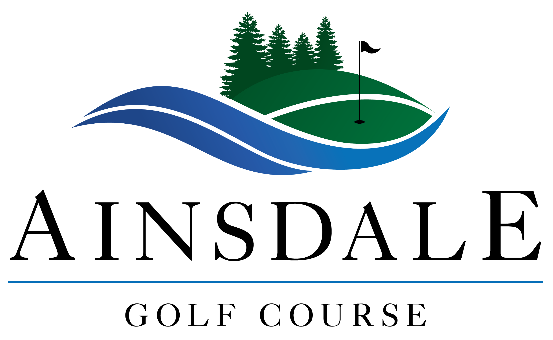 Ladies & Men’s Night Sponsorship $150.00 total to sponsor ONE night (Ladies or Men’s)$300.00 total to sponsor TWO nights (1 Ladies & 1 Men’s)Your sponsorship dollars directly go towards the prizes for the evening. Your business is free to purchase & provide the prizes, or you have us spend the sponsorship dollars in the golf shop on merchandise or in the form of gift certificates. We are trying to provide more for our league participants and part of that comes in the form of prizes. The prizes are randomly drawn, therefore the entire field playing has an equal chance of winning! The entire day & night is dedicated to your business – your name goes on the golf shop board, on the scorecards for the league, on the live scoring website, in the results email, and on the bulletin board. We will also keep your logo on our website as a league sponsor.We have a total of 21 Ladies Days & 21 Men’s Nights. Some notable features of each of the leagues:Final Tuesday in May, July & September will be a “Fun Scramble Night” where all the ladies shotgun and play in a group at the same time and then come in for a drink/foodFinal Thursday of every month is “Steak Night” where a large number of guys hang on patio and enjoy a steak and a few laughs! If you would be interested in a specific date, it is best to reserve that early, as it will be first come first served.  If you are interested in sponsoring a Ladies and/or Men’s Night, contact Taylor Candler directly at:taylor@ainsdalegolfcourse.comOffice: 519-395-5555Cell: 226-963-1828 (Phone or Text are both great!)Thank you for your consideration and your support!   